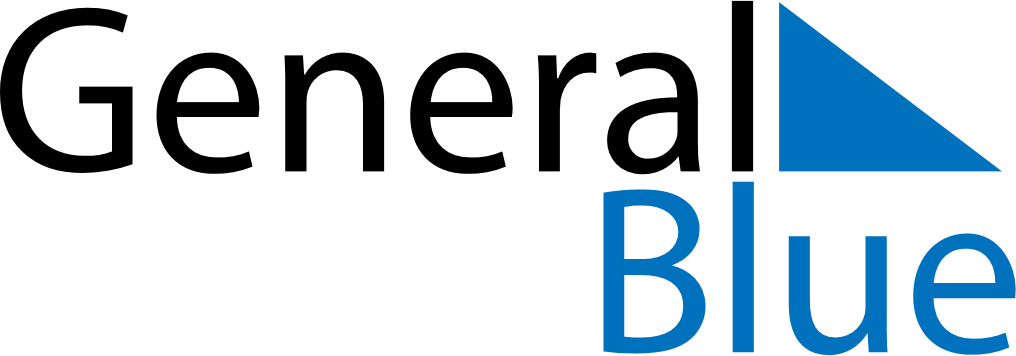 August 2024August 2024August 2024August 2024August 2024August 2024Al, Viken, NorwayAl, Viken, NorwayAl, Viken, NorwayAl, Viken, NorwayAl, Viken, NorwayAl, Viken, NorwaySunday Monday Tuesday Wednesday Thursday Friday Saturday 1 2 3 Sunrise: 5:02 AM Sunset: 10:01 PM Daylight: 16 hours and 58 minutes. Sunrise: 5:05 AM Sunset: 9:58 PM Daylight: 16 hours and 53 minutes. Sunrise: 5:07 AM Sunset: 9:56 PM Daylight: 16 hours and 48 minutes. 4 5 6 7 8 9 10 Sunrise: 5:10 AM Sunset: 9:53 PM Daylight: 16 hours and 43 minutes. Sunrise: 5:12 AM Sunset: 9:50 PM Daylight: 16 hours and 38 minutes. Sunrise: 5:15 AM Sunset: 9:48 PM Daylight: 16 hours and 33 minutes. Sunrise: 5:17 AM Sunset: 9:45 PM Daylight: 16 hours and 27 minutes. Sunrise: 5:20 AM Sunset: 9:42 PM Daylight: 16 hours and 22 minutes. Sunrise: 5:22 AM Sunset: 9:39 PM Daylight: 16 hours and 17 minutes. Sunrise: 5:25 AM Sunset: 9:37 PM Daylight: 16 hours and 12 minutes. 11 12 13 14 15 16 17 Sunrise: 5:27 AM Sunset: 9:34 PM Daylight: 16 hours and 6 minutes. Sunrise: 5:30 AM Sunset: 9:31 PM Daylight: 16 hours and 1 minute. Sunrise: 5:32 AM Sunset: 9:28 PM Daylight: 15 hours and 56 minutes. Sunrise: 5:35 AM Sunset: 9:25 PM Daylight: 15 hours and 50 minutes. Sunrise: 5:37 AM Sunset: 9:22 PM Daylight: 15 hours and 45 minutes. Sunrise: 5:40 AM Sunset: 9:20 PM Daylight: 15 hours and 40 minutes. Sunrise: 5:42 AM Sunset: 9:17 PM Daylight: 15 hours and 34 minutes. 18 19 20 21 22 23 24 Sunrise: 5:45 AM Sunset: 9:14 PM Daylight: 15 hours and 29 minutes. Sunrise: 5:47 AM Sunset: 9:11 PM Daylight: 15 hours and 23 minutes. Sunrise: 5:49 AM Sunset: 9:08 PM Daylight: 15 hours and 18 minutes. Sunrise: 5:52 AM Sunset: 9:05 PM Daylight: 15 hours and 12 minutes. Sunrise: 5:54 AM Sunset: 9:02 PM Daylight: 15 hours and 7 minutes. Sunrise: 5:57 AM Sunset: 8:59 PM Daylight: 15 hours and 1 minute. Sunrise: 5:59 AM Sunset: 8:56 PM Daylight: 14 hours and 56 minutes. 25 26 27 28 29 30 31 Sunrise: 6:02 AM Sunset: 8:53 PM Daylight: 14 hours and 51 minutes. Sunrise: 6:04 AM Sunset: 8:50 PM Daylight: 14 hours and 45 minutes. Sunrise: 6:07 AM Sunset: 8:47 PM Daylight: 14 hours and 40 minutes. Sunrise: 6:09 AM Sunset: 8:44 PM Daylight: 14 hours and 34 minutes. Sunrise: 6:12 AM Sunset: 8:41 PM Daylight: 14 hours and 29 minutes. Sunrise: 6:14 AM Sunset: 8:38 PM Daylight: 14 hours and 23 minutes. Sunrise: 6:17 AM Sunset: 8:35 PM Daylight: 14 hours and 18 minutes. 